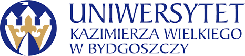 Bydgoszcz, 16.08.2023r.Dotyczy: : DOSTAWA SPRZĘTU KOMPUTEROWEGO I OPROGRAMOWANIANumer postępowania: UKW/DZP-281-D-43/2023Informacja z otwarcia ofertDziałając na podstawie art. 222 ust. 5 ustawy z dnia 11 września 2019r.Prawo zamówień publicznych, zwanej dalej „ustawą”, Zamawiający przekazuje następujące informacje o:Nazwach albo imionach i nazwiskach oraz siedzibach lub miejscach prowadzonej działalności gospodarczej albo miejscach zamieszkania wykonawców, których oferty zostały otwarte, cenach lub kosztach zawartych w ofertach:Z-ca Kanclerza UKWmgr Mariola MajorkowskaNrNazwa (firma) i adres WykonawcyNazwa kryteriumWartość brutto 1Piotr Migda 02-368 Warszawa, Opaczewska 7 m. 16CenaCzęść 2: 11 050,32 PLN2ZyCOM Polska Sp. z o.o.02-785 Warszawa, ul. Puszczyka 9CenaCzęść 2: 11 618,67 PLN 3Cortland Sp.z o. o. 60-122 Poznań, ul. Zgoda 38CenaCzęść 2: 10 728,06 PLN4INFOS Systemy Komputerowe Jacek Kiełbratowski80-371 Gdańsk, ul. Jagiellońska 8CenaCzęść 4: 11 420,55 PLN